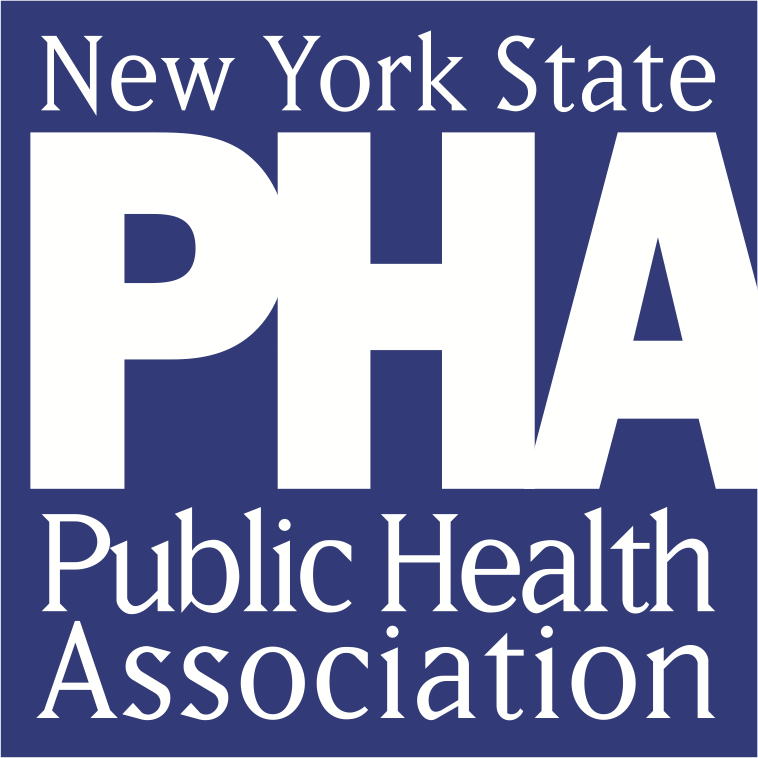 NYSPHA Internship ApplicationIn order to be considered for an internship, you must submit a signed and completed application form along with a cover letter and your resume.  Incomplete applications may not be reviewed. Date of application: _________________________Name:__________________________________________________________________College/University:________________________________________________________Student Email Address:____________________________________________________Student Mailing Address: ________________________________________________________________________________________________________________________________________________Student Telephone Number:_________________________________________________Name & Title of Advisor or referring professor:________________________________________________________________________________________________________________________________________________Advisor Email & Telephone Number: ________________________________________________________________________Are you requesting that your college grant you credit hours for your internship?________Semester available to intern (check all that apply:____Spring    Year_________Summer  Year_________ Fall	Year ________ Temporary Conference intern Year _____Dates available to perform internship:_____________________________________Total number of internship hours requested: ___________________________Please indicate which internship you would like to be considered for. You may select more than one:    Public Health Event Planning & Communication Intern    Policy & Advocacy Intern   Membership & Communication Intern   Poster Session Organizer (Spring semester only)   Event Accessibility Organizer (Spring semester only)   Event Logistics Coordinator (Spring semester only)   Continuing Education Coordinator (Spring semester only)References:1			2			3………………………………………………………………………………………………Why would you like to work for NYSPHA as an intern? ________________________________________________________________________________________________________________________________________________________________________________________________________________________________________________________________________________________________________________________________________________________________________I certify that the statements in this application are true and complete to the best of my knowledge. I understand that a false or incomplete answer may be grounds for not considering me or for my dismissal.Signature__________________________________________________ Date______________________________________________________Please submit completed application with a cover letter and resume to:Erin Sinisgalli, Executive Director, at info@nyspha.org.For questions on this application, please contact us at info@nyspha.org.Name			Relationship			Title			Telephone Number